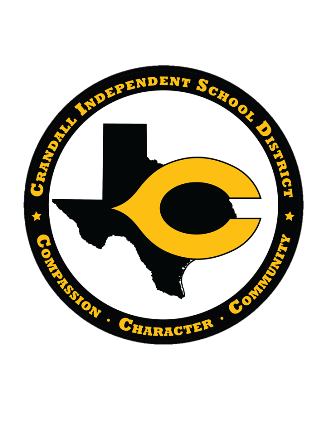 Medicamento debe darse en casa cuando sea posible.  Cuando instrucciones para la dosis del medicamento son durante el día en la escuela, la póliza de Crandall ISD (FFAC Local) requiere que:Todo medicamento con receta puede ser administrada con una carta de permiso que el padre o guardián envié a la escuela.El medicamento tiene que estar en una botella de prescripción con el nombre del paciente, nombre del medicamento e instrucciones específicas de la dosis.  Por favor, pregunte a su farmacéutico para proporcionar una segunda botella para la escuela.  CISD NO bajo ninguna circunstancia permite los estudiantes de regresar a casa sus medicamentos.  Un adulto competente deberá firmar y recoger el medicamento, si un recipiente no ha proporcionado a la escuela. Las únicas excepciones son los estudiantes que tienen una firma médico permitiéndoles “llevar a la auto" una medicación que  requiere emergencia.Una carta del médico y del padre se requiere si el medicamento es sin receta  y el medicamento tiene que estar en la botella original.  Instrucciones específicas para la administración tiene que estar incluido con: nombre del paciente, nombre del médico y su firma, nombre del medicamento, dosis y la hora que será administrada. Si tiene algunas preguntas tocante estos requisitos, por favor  de llamar a la enfermera de la escuela.  Gracias por su cooperación.PERMISO PARA LA ADMINISTRACION DE MEDICAMENTOTODO MEDICAMENTO TIENE QUE ESTAR EN LA BOTELLA ORIGINALFecha: ____________________________________ Maestro(a): ________________________________Grado:_______________Estudiante: ________________________________________________ Medico:___________________________________________Medicina: __________________________________________________ Cantidad: _____________________ Tiempo: _________Yo doy permiso a los oficiales de la escuela que administren medicamento a mi niño(a) y suelto la escuela de responsabilidad.Yo doy permiso a mi niño(a) que lleve el medicamento a la escuela cuando sea necesario.Firma de padre/guardián: ______________________________________ Teléfono: ________________________________SI EL MEDICAMENTO ES SIN RECETA, POR FAVOR DE LLENAR LA FORMA Y OBTENGA LA FIRMA DEL MEDICO. (El medico puede mandar una carta a la escuela por Fax)Nombre del Medico: _______________________________________________ Teléfono: _______________________________Números de FAX de las clínicasWilson Elementary     972-427-6074	                              Noble Reed Elementary – 972-427-6077       Martin Elementary     972-427-6073			Walker Elementary     972-427-6075	Dietz Elementary         972-427-6076                           	Crandall Middle School    972-427-6072Crandall High School        972-427-6071                            Compass Academy 972-427-6139El Distrito Escolar  Independiente de Crandall no discrimina basándose al sexo, discapacidad, raza, color, edad u origen de nacionalidad en sus programas educativos, actividades, o empleo como se requiere del Título IX, Sesión 504 y Titulo VI.                                                                                                             